Муниципальное казённое общеобразовательное учреждениеЯгодинская средняя общеобразовательная школаРайонная научно – исследовательская конференция«Шаг в будущее»Исследовательская работа«Семейные ценности»Автор работы:Халимова Жасмина, обучающаяся 11 классаМКОУ Ягодинская СОШРуководитель:Перминова Светлана Николаевна, учитель истории и обществознания МКОУ Ягодинская СОШп. Ягодный 2024ОглавлениеВведение ………………………………………………………………………………………. 3Теоретическая часть Глава 1. Семья и семейные ценности ……………………………………………………… 4 История возникновения семьи ……………………………………………………………4 Принципы, задачи, функции семьи ……………………………………………………….4 Семейные обряды, традиции ………………………………………………………………7Практическая частьГлава 2. Ценности современной семьи глазами подростков ……………………………….8Заключение ……………………………………………………………………………………. 10Список литературы …………………………………………………………………………… 11Приложения …………………………………………………………………………………… 12                                                                          Введение                                                                            Актуальность       Семья всегда была одной из самых важных ценностей человеческой жизни, потому что каждый человек связан с семьей. Семья - это единица общества, которая требует постоянного внимания. Семейные ценности – это обычаи и традиции, которые передаются из поколения в поколение. Это – чувства, благодаря которым семья становится крепкой. Это – всё то, что люди переживают вместе внутри дома – радость и горе, благополучие или проблемы и трудности.      Семья и семейные ценности играют большую роль в обществе и в жизни каждого человека. Жизнь семьи характеризуется материальными и духовными процессами. Цель работы: Изучить и проанализировать современные  семейные ценности с позиции подростков.Задачи: - Собрать, изучить, проанализировать теоретический материал по данной теме- Провести социологический опрос среди обучающихся 8-11класса- Сравнить результаты опроса -  Составь памятку «Ценности  семьи»Объект исследования: взаимоотношения между родителями и детьмиПредмет исследования: семейные ценностиМетоды исследования: сбор информации, анализ, анкетированиеГипотеза: понимание семейных ценностей у современных детей недостаточно сформированоПрактическая значимость: материал данной работы можно использовать на уроках обществознания при изучении темы «Семья. Семейные ценности», при проведении классных часов или   родительского собрания, в работе психолога, социального работника.                                              Глава 1. Семья и семейные ценностиИстория возникновения семьи   Семья́ - означало в некоторых славянских языках «челядин», «домочадец». От этого слова «семья» образовано тем же способом, как «братья» — от «брат»; его прямой смысл был «домочадцы». Близкие слова встречаются в германских и балтийских языках.       Принято выделять две основные классификации – классическую или традиционную, и прогрессивную или современную. Семья-колыбель духовного рождения человека. Многообразные отношения между её членами, которые они питают друг к другу, обилие различных форм проявления этих чувств, живая реакция на малейшие детали поведения  ребенка-всё это создает благоприятную среду для эмоционального и нравственного формирования личности. В семье закладываются такие общечеловеческие ценности как чувство патриотизма, любви и уважения к близкому, щедрости, ответственности за свои поступки. Каждое время наполняет все важнейшие явления человеческой жизни. 1.2. Принципы, задачи, функции семьи   Семья – это один из социальных институтов, в рамках которого человек реализует особые роли: супруга, родителя, ребенка. Семья как форма организации жизни возникла давно и продолжает существовать сейчас, хотя ее формы и признаки постоянно меняются.        Глобальные изменения в обществе отражаются на семейных отношениях и часто порождают некоторые проблемы. К примеру, в настоящее время существует тенденция к падению ценности семьи и увеличению неполных семей. Государству важно сохранить институт семьи, так как он является самой устойчивой формой (семейные роли сохраняются всю жизнь человека). Оно оказывает социальную поддержку семей, создает благоприятные условия для заключения браков.     Семья представляет собой социальный институт, наделенный различными функциями, которые постепенно изменялись в историческом развитии.    Функции семьи  делят на основные и вторичные. Основные функции представлены на всех этапах развития семьи, роль вторичных функций возрастала или уменьшалась в разные исторические периоды. Основными функциями семьи являются  репродуктивная,  воспитательная и хозяйственно-экономическая функции.   Репродуктивная функция отвечает за  биологическое воспроизводство населения (деторождение) и является одной из важнейших функций. В основе репродуктивной функции должны учитываться индивидуальные запросы  и права каждого из супругов. Социальная политика большинства стран мира направлена на поддержку  родительства, создания семьи. В российской семье так же наблюдается снижение рождаемости из-за наличия социальных и экономических проблем, с которыми сталкивается наше общество в последние десятилетия. На снижение рождаемости влияет множество факторов, среди которых - нерешенность жилищной проблемы, низкий уровень жизни семьи, рост безработицы, особенно среди женщин, алкоголизм членов семьи и другие. Решение всех этих проблем требует выработку грамотной и долгосрочной государственной политики, которая будет направлена на охрану семьи, детства и материнства.    Воспитательная функция (функция социализации) направлена на передачу детям общепризнанных социальных ценностей, обучение детей социальным ролям, признанным в обществе. Нельзя оставить без внимания факты негативной социализации в неблагополучных семьях.    Хозяйственно-экономическая функция  семьи связана с ведением домашнего хозяйства, организацией семейного потребления,  формированием семейного бюджета, разделением обязанностей по дому. Так же в хозяйственно-экономическую функцию семьи входит передача имущества и финансовых сбережений детям по наследству.    Функция эмоционального и духовного общения  является одной из основных функций, так как в семье человек получает помощь и поддержку, удовлетворяет свои потребности в эмоциональном общении и взаимопонимании.     Если в семье не хватает тепла, любви и взаимопонимания, то в этой семье чаще будут проявляться поведенческие и эмоциональные трудности. Семья обеспечивает эмоциональную стабильность не только своих членов, но еще и тех людей, с которыми она взаимодействует. Совместное проведение досуга членов семьи усиливает их сплоченность, способствует пониманию друг друга. Благодаря данной функции в значительной степени создаются благоприятные условия для реализации целей, поставленных семьей. Семья обеспечивает эмоциональную стабильность не только своих членов, но еще и тех людей, с которыми она взаимодействует. Совместное проведение досуга членов семьи усиливает их сплоченность, способствует пониманию друг друга. Благодаря данной функции в значительной степени создаются благоприятные условия для реализации целей, поставленных семьей.    К вторичным функциям семьи относят статусную функцию, функцию первичного социального контроля, досуговую функцию.    Статусная функция связанна с тем, что принадлежность к семье позволяет человеку подтвердить и закрепить занимаемые им позиции (традиционное общество), либо даже продвинуться в социальной иерархии (современное общество). В некоторых странах наличие семьи служит фактором уважения и престижа не только в глазах общества, но и в собственном понимании.    Функция первичного социального контроля регламентирует поведение семьи через взаимную ответственность и обязательства в отношениях между ее членами, с учетом возраста, занимаемого места в структуре семьи и выполняемых ролей. В случаях нарушения членом семьи  общепринятых социальных норм первичный контроль семьи поддерживается правами и моральными санкциями общества.    Досуговая функция обеспечивает организацию досуга в семейной группе, совместное времяпрепровождение членов семьи на основе взаимных интересов.   Определенные семейные ценности и традиции для каждой семьи дают возможность сплотить всех ее членов. Зачастую, когда отношения продолжаются достаточно продолжительное время, в них появляются слабые места. Особенно, если что-то в жизни пошло не по четко определенному плану. Некоторые семейные ценности играют важную роль в укреплении доверия и уверенности. Определенные семейные ценности и традиции для каждой семьи дают возможность сплотить всех ее членов. Любовь в семье. Как известно, любовь — это наиболее важная ценность.   Родители должны прививать своему чаду это чувство с самого рождения. Это большой шаг к саморазвитию ребенка.   Взаимоотношения в семье. Уважение друг к другу.  Внимательность. Умение слушать и слышать, уступать — это ценности в семье, которые занимают важное место.  Во многих семьях крайне важна сплоченность. Необходимо, чтобы каждый человек чувствовал себя частью семьи. Всем необходимо ощущать себя нужными членами семьи.    Человек должен иметь свободу выбора. Он должен заниматься любимым делом. Важно, чтобы член семьи знал, что у него есть одно безопасное место, где его всегда ждут и любят.    Невзирая на уже сформированные определенные порядки и устои, не стоит забывать о том, что иногда полезно проявлять гибкость в собственных решениях. Важно уметь находить компромисс в непростых ситуациях. Необходимо учитывать мнение каждой стороны.    Честность. Если родители честны со своими детьми и наоборот, а также муж и жена не обманывают друг друга — то в такой семье всегда будет царить гармония. В таком доме никогда не будет ссор, недопонимания, размолвок. Важно также, чтобы честность проявлялась не только между членами одной семьи, но и с окружающими.   Доброта. Человек должен уметь отличать добро от зла. Этому обычно учат родители своих подрастающих детей. Естественное желание быть добрым и чутким человеком является основой нравственности. Добрым можно назвать поступок, который способен сделать окружающий мир лучше, чище. Ценности семейной жизни помогают обществу стать гармоничным.   Любопытство. Необходимо интересоваться жизнью каждого члена семьи и не быть безразличным. Это одна из важных семейных ценностей, которая поможет поддержать близкого человека в трудную минуту, если любопытство поможет узнать, что у него произошло. Это одна из составляющих характера человека, которая позволяет проявлять сочувствие и предлагать помощь, когда близкий человек в ней нуждается. 1.3 Семейные обряды и традиции   Традиция должна быть актуальной именно в это время и сейчас. Нет прока от устаревших и никому не нужных обычаев. Семейные традиции можно условно разделить на два вида. Это традиции, касающиеся общих норм поведения в обществе: уважение к старшему поколению, помощь младшему поколению, любовь к Родине, рождение и воспитание своих детей, образование и саморазвитие, традиции гостеприимства, понимание семьи как основы данного общества.    И традиции семьи: совместная встреча праздников, ежедневный семейный ужин (обед), культурные походы, семейные советы, чтение книг всей семьей, семейное хобби, изучение и сохранение семейных реликвий, родословной (генеалогическое древо). Традиция не должна мешать прогрессу.                              Глава 2. Ценности современной семьи глазами подростков  Решение задачи подготовки подрастающего поколения к семейной жизни требует изучения   представлений о семье, семейных ценностей, традиций и т.д.Для обучающихся 8-11 классов было проведено анкетирование, в котором рассматривались вопросы, касающиеся темы «Семья. Семейные ценности. Традиции» (Приложение 1)По результатам анкетирования подведены итоги: (Приложение 2)На вопрос «Что такое ценности?» 60% ответили, что это - семья. 30% - здоровье и учеба25% -дружба и деньги, 10% -работа.На вопрос «Что для вас представляют семейные ценности?»,  большая часть опрошенных (60%) считают, что это ценность семьи, 20%  - обычаи и семейные традиции,10% ценности, которые формируются с детства, 5% - доверие и забота.Семейные традиции для всех представлены разнообразно:  для 25% это совместные праздники, для 35% это  Новый год как семейный праздник, совместные фотосессии  - традиция у 10% опрошенных, чтение книг составило всего 5%, т.е., является большой редкостью, а вот обычное  времяпровождение с семьей и отдых на природе отметили  40% респондентов.  Очень важным в анкетировании был вопрос о воспитании. «От кого зависит воспитание подрастающего поколения?», 90% обучающихся ответили, что   воспитание подрастающего поколения   зависит от семьи, 40% считают, что влияние оказывают  ровесники и школа, 25% считает, что интернет, а 35% опрошенных считают, что воспитание подрастающего поколения зависит от окружающих.  Немаловажным считается вопрос «Кто в семье должен заниматься воспитанием детей?».  На этот вопрос 70% ответили, что оба родителя должны заниматься воспитанием детей, 15% считают, что воспитанием должен заниматься папа, и столько же респондентов считают, что воспитанием должны заниматься и  дедушка с бабушкой. И лишь только 5% отдают предпочтение воспитанию со стороны мамы.  С помощью родителей у ребёнка постепенно закладываются представления о том, какой должна быть семья, её быт, её взаимоотношения между членами семьи. Семья, в которой растёт ребёнок, становится моделью его будущей семьи.   Семья – это первая в жизни человека социальная группа, благодаря которой он приобщается к ценностям культуры, осваивает первые социальные роли, приобретает опыт общественного поведения. В семье человек делает свои первые шаги, переживает свои первые радости и огорчения, из семьи выходит в большой мир.     В качестве ведущей деятельности семьи правомерно рассматривать деятельность по сохранению, развитию, преобразованию и передаче последующим поколениям определённых ценностей, которые на субъективном уровне выступают как ценностные ориентации семьи. Именно ценностные ориентации объединяют людей в семью и создают перспективу её развития. Ценностные ориентации определяют цели порождения и пути воспитания детей в семье. Система ценностей каждой семьи складывается из ценностных ориентаций каждого человека.   С её помощью человек легко отличает важное от неважного, полезное от бесполезного с точки зрения своих индивидуальных потребностей, интересов, убеждений.       Система ценностей не просто придаёт поведению человека определённую стабильность, устойчивую направленность и организованность, но и определяет его поведение в различных жизненных ситуациях, межличностных отношениях, семейной жизни. Из системы ценностей личности вытекает и мотивация деятельности, которая является сознательным обоснованием необходимости свершения тех или иных действий. Ценностные ориентации личности играют ведущую роль в процессе принятия подавляющего большинства решений.                                                                      Вывод   Значимость семейных ценностей, вытекает из существенного возрастания роли семьи, усилении ее влияния на все стороны жизнедеятельности общества и конкретного человека. Каждое поколение семьи имеет свою неповторимую и уникальную историю, дорожит своими ценностями и опирается на них. Мы, как их носители, можем этих ценностей и не замечать, но они определяют наше поведение и стиль жизни.    В результате исследования можно сделать вывод, что:- Семейные ценности не в полной мере осознаются обучающимися как социальный институт. Семья для подростков является ценностью, но установок, ценностных ориентаций увидеть не удалось. - Гипотеза подтвердилась: понимание семейных ценностей у современных детей недостаточно сформировано.- Задачи, поставленные в начале работы, выполнены.                                                                      Заключение   Для того, чтобы родители смогли передать свой опыт взращивания семейных ценностей ребёнку, а ребенок начал этот опыт привносить в общество, важно понимать, что сохранение и преподавание мира в семье и передача ценностей - это то, чем нужно заниматься каждый день.   И, в первую очередь, быть примером своей семьи.   Чтобы иметь счастливую семью, в семье должны верить друг другу. Чтобы донести до детей и укрепить семейные ценности, которые родители считают важными, важно в семье с уважением относиться друг к другу.   Ценности нельзя передать, рассказывая о них. Знание ценностей, к которым бережно относится семья, помогает укрепить гармонию и мир среди всех членов семьи. Важной частью семейной жизни является размышление о том, что ценится в семье.Список литературы1. «Семейные ценности и их значение для семьи, для общества в целом», [электронный ресурс]:  https://gb3-kursk.ru/semejnye-czennosti-i-iz-znachenie-dlya-semi-dlya-obshhestva-v-czelom  2. «Психологические науки», [электронный ресурс]: https://euroasia-science.ru/psixologicheskie-nauki 3. «Семейные ценности в современном мире», [электронный ресурс]: https://nsportal.ru/nachalnaya-shkola/vospitatelnaya-rabota/2020/02/04/semeynye-tsennosti-v-sovremennom-mire4. ВЦИОМ. «Семья как ценность», [электронный ресурс]: https://wciom.ru/analytical-reviews/analiticheskii-obzor/semja-kak-cennost ПриложенияПриложение 1АнкетаОтветьте пожалуйста на вопросы анкетыВаш пол: мужской    женский Возраст:_____ лет1.Что для Вас означает слово ценности? Перечислите не менее 5, распределив ценности по степени значения. ( от более значимой к менее)2. Что для Вас означает термин «Семейные ценности»?3. От кого зависит воспитание подрастающего поколения?А) СемьяБ) РовесникиВ) ШколаГ) ИнтернетД) ОкружающиеЕ) Другое (написать) _____________4. Кто в семье должен заниматься воспитанием?
А) МамаБ) ПапаВ) Оба родителяГ) Бабушка, дедушкаД) Свой ответ _________5. Назовите 1-2 семейные традицииСпасибо за участие!Приложение 2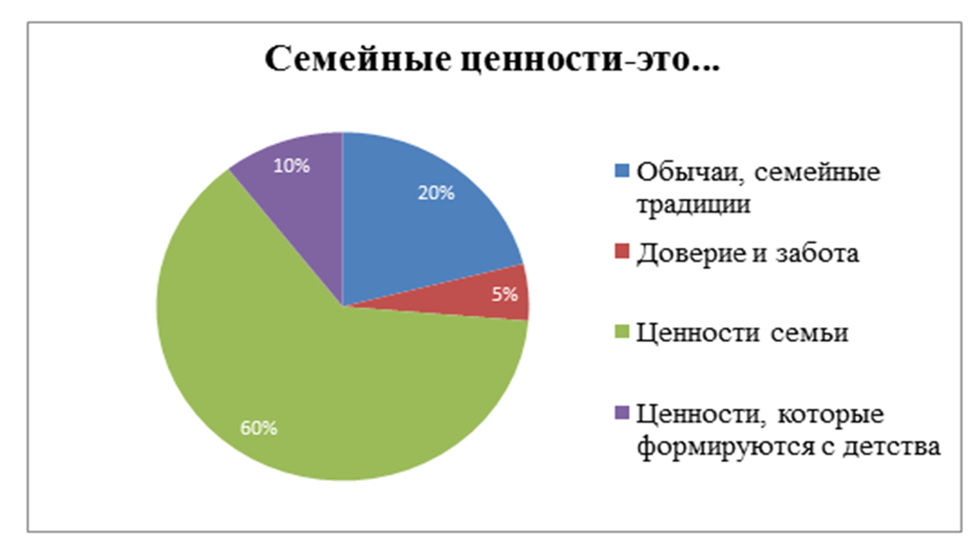 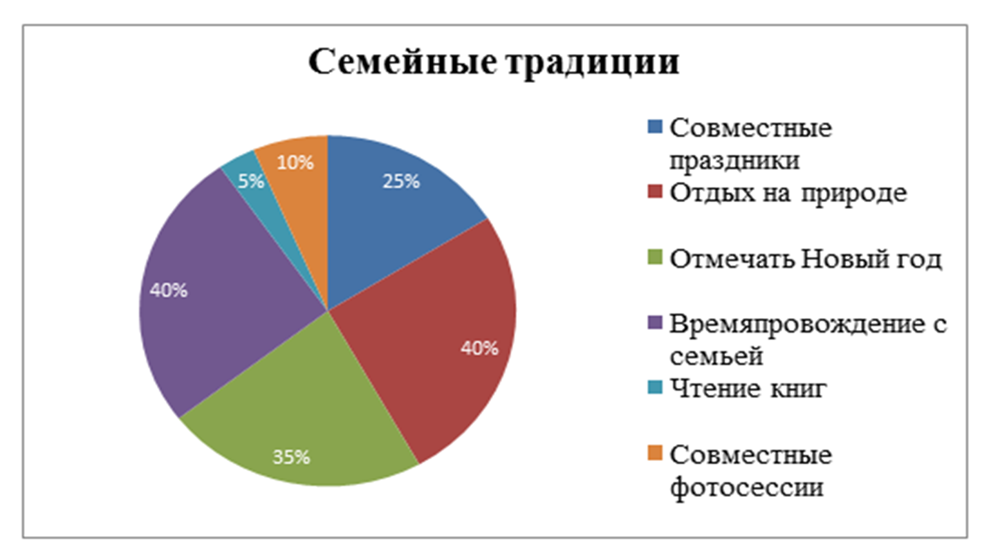 .